Appendix: Strength of Recommendation Taxonomy (SORT) Criteria4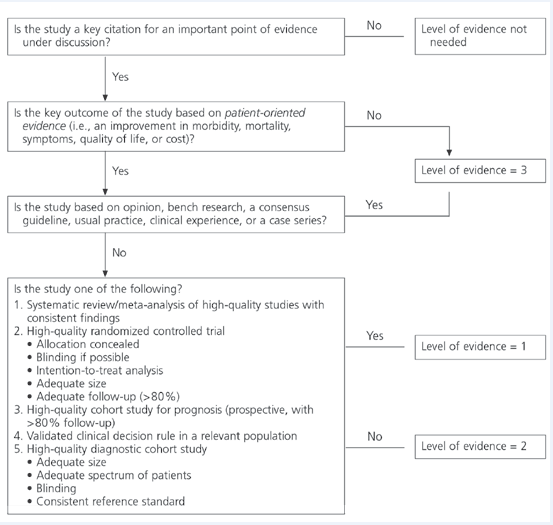 